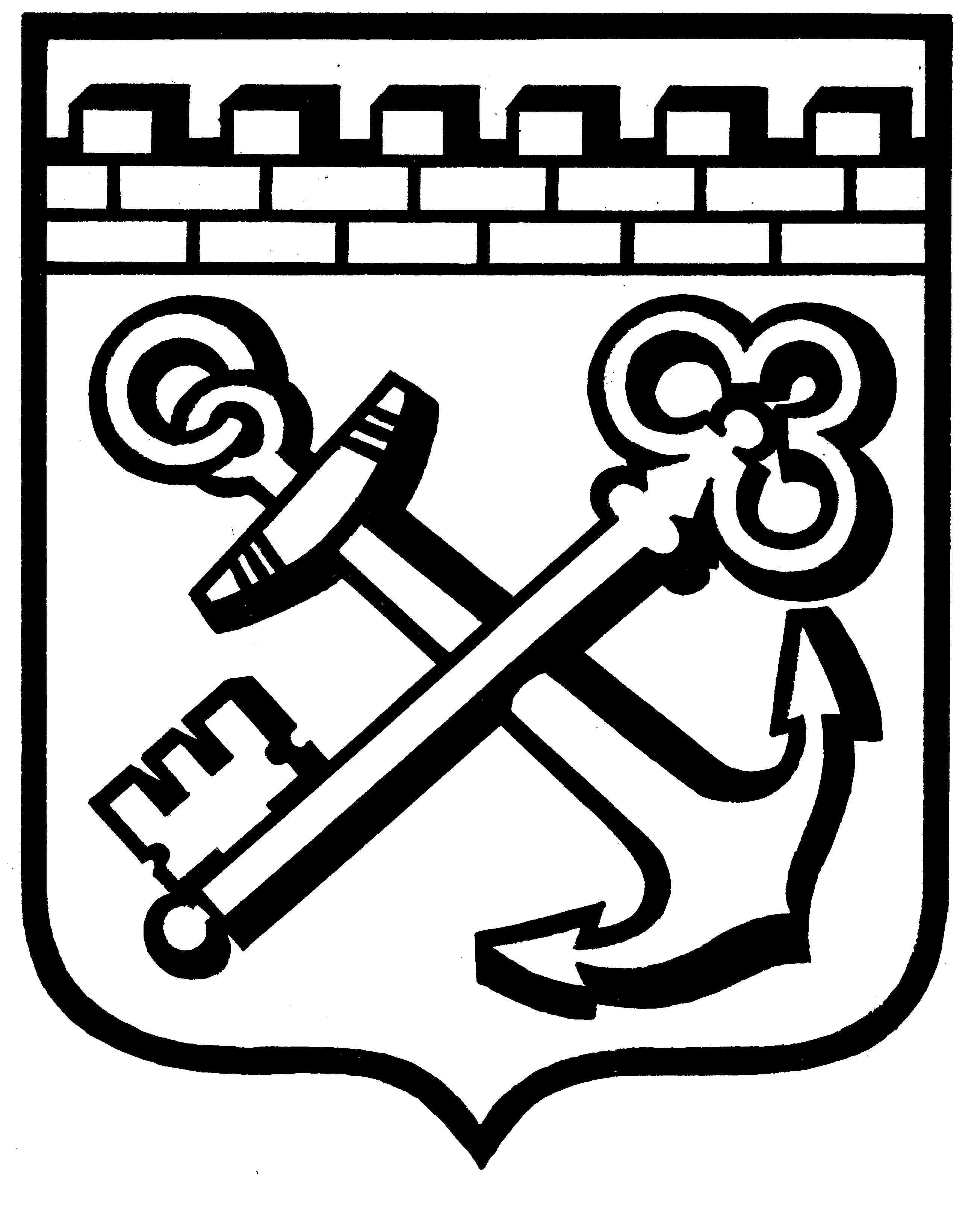 КОМИТЕТ ПО АРХИТЕКТУРЕ И ГРАДОСТРОИТЕЛЬСТВУ
ЛЕНИНГРАДСКОЙ ОБЛАСТИПРИКАЗот ______________ № ______О внесении измененийв Правила землепользования и застройкимуниципального образования Плодовское сельское поселениемуниципального образования Приозерский муниципальный районЛенинградской области В соответствии со статьями 32 и 33 Градостроительного кодекса Российской Федерации, пунктом 1 части 2 статьи 1 областного закона от 7 июля 2014 года № 45-оз «О перераспределении полномочий в области градостроительной деятельности между органами государственной власти Ленинградской области и органами местного самоуправления Ленинградской области», подпунктом 9 пункта 2.1 Положения о комитете по архитектуре и градостроительству Ленинградской области, утвержденного постановлением Правительства Ленинградской области от 10 февраля 2014 года №16, приказываю:1. Внести в Правила землепользования и застройки муниципального образования Плодовское сельское поселение муниципального образования Приозерский муниципальный район Ленинградской области, утвержденные решением совета депутатов муниципального образования Плодовское сельское поселение муниципального образования Приозерский муниципальный район Ленинградской области от 28 декабря 2012 года № 125 (с изменениями, внесенными решением совета депутатов муниципального образования Плодовское сельское поселение муниципального образования Приозерский муниципальный район Ленинградской области от 17 июля 2014 года № 183, приказами комитета по архитектуре и градостроительству Ленинградской области от 14 августа
2015 года № 18, от 07 марта 2018 года № 16), изменения согласно приложению к настоящему приказу.2. Признать утратившими силу части 1 и 3 изменений в правила землепользования и застройки муниципального образования Плодовское сельское поселение муниципального образования Приозерский муниципальный район Ленинградской области, утвержденные приказом комитета по архитектуре и градостроительству Ленинградской области от 
14 августа 2015 года № 18.Председатель комитета									И.Я.Кулаков